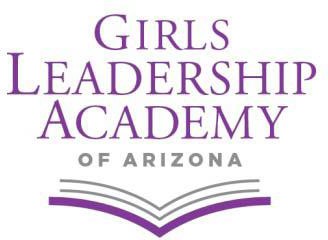 Girls Leadership Academy of Arizona715 W. Mariposa StreetPhoenix, AZ 85013Pursuant to A.R.S. § 38-431.02, notice is hereby given to interested parties of the Girls Leadership Academy of Arizona and the general public that the Girls Leadership Academy of Arizona Governing Board will hold a meeting that will be open to the public:	Date:	Tuesday, February 16, 2021 Time:	5:00 p.m. to 6:00 p.m.Place: 	The Girls Leadership Academy of ArizonaRemote Conferencing:	Governing Board members will attend either in person or
 					telephonically:   Dial In: 720.740.9872
 							   Participant Code: 6179623#Agendas are available at least 24 hours prior to each meeting posted at the Administration Office 715 West Mariposa Street, Phoenix, AZ, 85013, Monday through Friday between the hours of 8:00 AM and 5:00 PM. One or more Board members may attend telephonically. Board members attending telephonically will be announced at the meeting.   Special Accommodations: Accommodations for individuals with disabilities, including alternative format materials, sign language interpretation, and assistive listening devices are available upon 72 hours' advance notice, by contacting Dawn Woods at 602-288-4518. To the extent possible, additional reasonable accommodations will be made available within the time constraints of the request.MEETING AGENDAOrder of BusinessGENERALCall to OrderRoll CallAPPROVALApproval of Minutes of January 19, 2021.Approval of the Agenda.PRESENTATIONSVirtual Open House Presentiantion. Veronica Saenz, Parent CoordinatorREPORTSChief Academic Officer ReportCAO Dawn Woods, or Designee, will provide an oral report regarding:4th Quarter Insturctional Model School Updates Grant Updates  FINANCIAL REPORT Al Charlesworth (CFO) will provide an oral report regarding: School Finances CALL TO THE PUBLICThis is the time for the public to comment. Members of the Board may not discuss items that are not on the agenda. Therefore, action of public comment will be limited to directing staff to study the matter or scheduling the matter for further consideration and decision later.ACTION ITEMS – NONENEXT MEETING   March 16, 2021, 5:00 p.m., Room 200 or Conference CallADJOURN MEETING						Dated this 12th day of Feburary 2021.			Girls Leadership Academy of Arizona Governing Board						Nathan Pullen, Chair of the Board 